Piątkowe zadania od ProfesoraDrogie Starszaki!Wskażcie górę, a potem dół kartki.Wskażcie prawą stronę, a potem lewą stronę kartki.Opiszcie jak wygląda pisanka umieszczona na środku poniższego zdjęcia.Pokażcie pisankę, która jest w dolnym, prawym rogu zdjęcia.Pokażcie pisankę, która jest w górnym, lewym rogu zdjęcia.Powodzenia !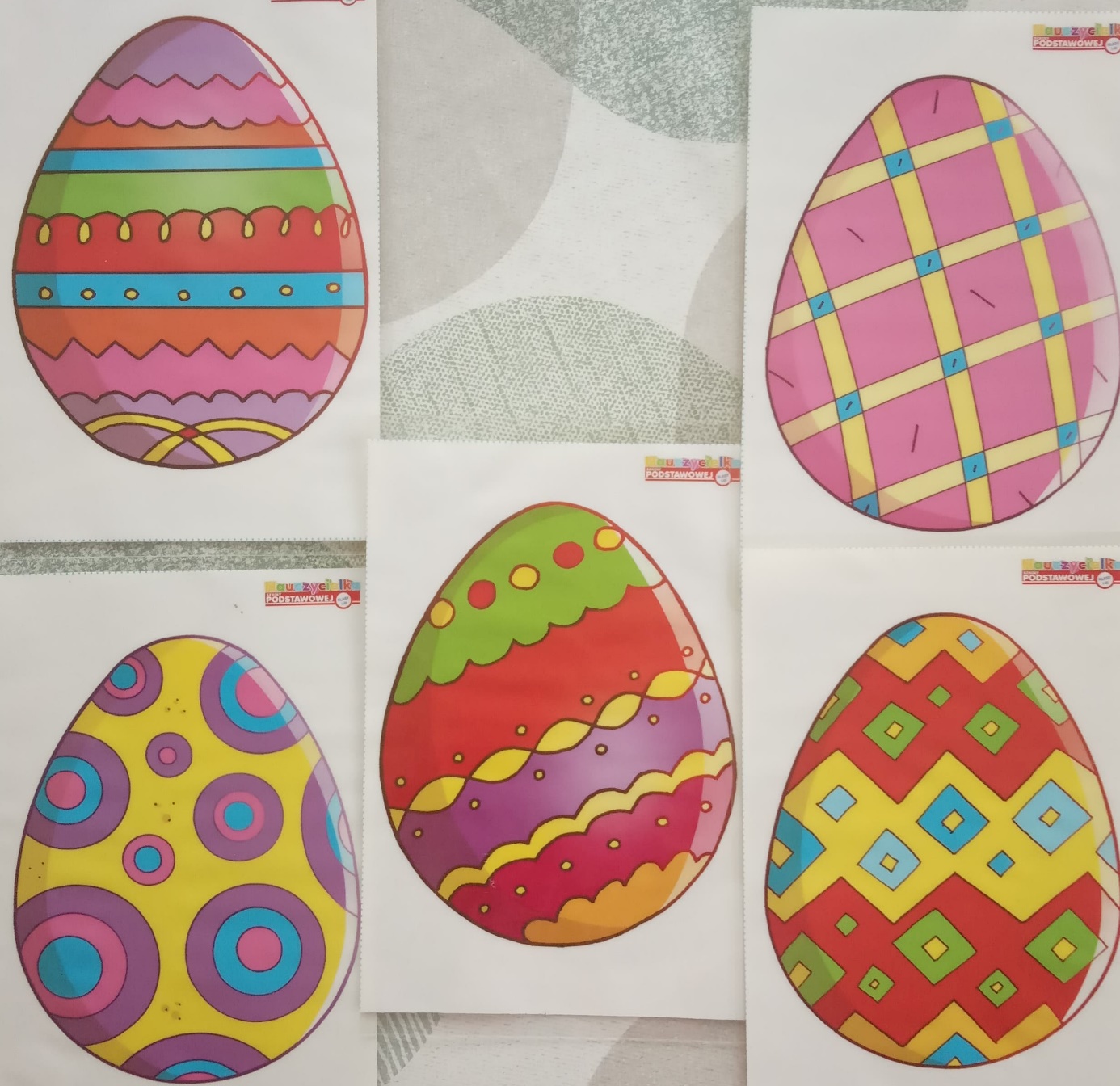 Zadanie od Florci„Jajko z niespodzianką”, które sami możecie przygotować. Dziękuję Maksiowi, który chodzi już do szkoły za inspirację .Wam też na pewno się uda!!! Wystarczy złożyć kartkę na 4 części. Ciekawe co wyskoczy z Waszych pisanek?Ściskam, całusy florusy…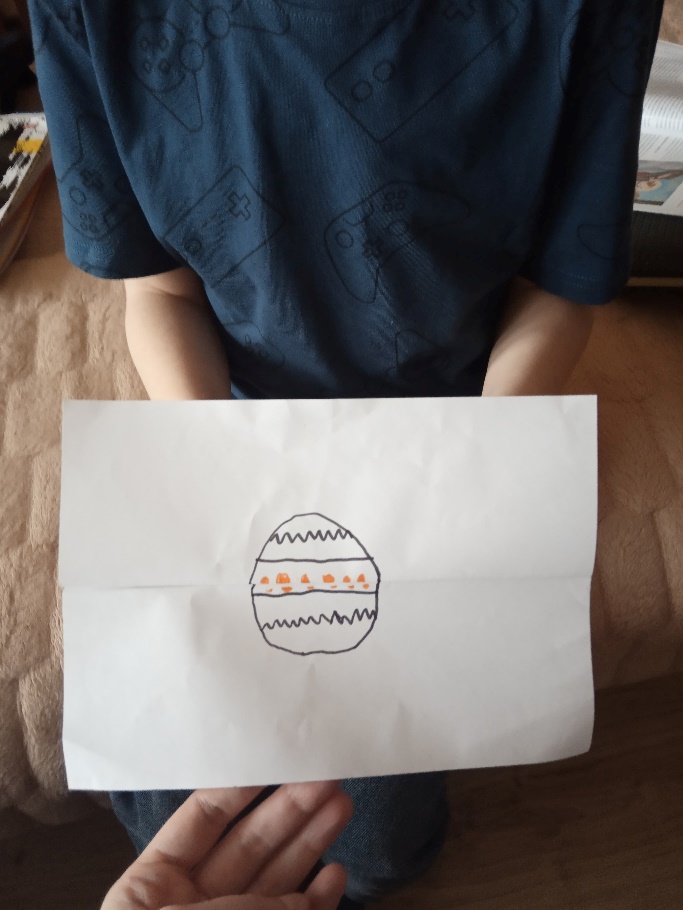 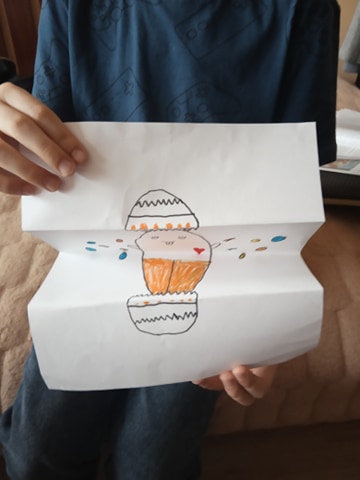 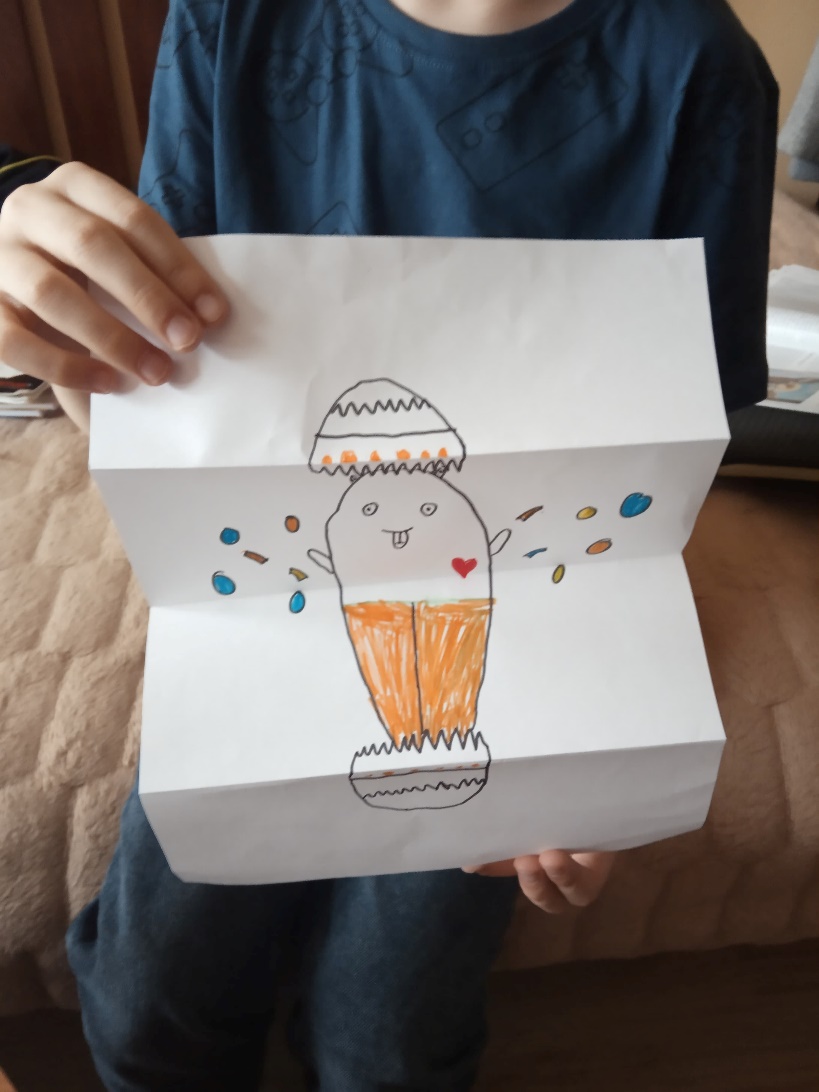 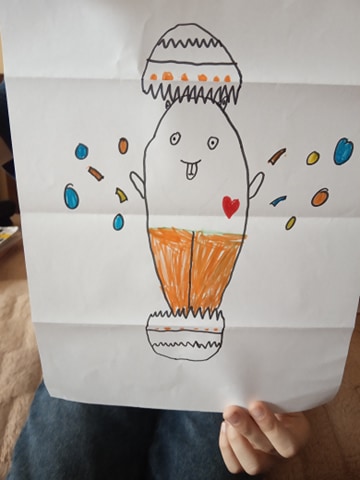 